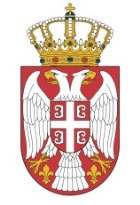            РЕПУБЛИКА СРБИЈА МИНИСТАРСТВО ФИНАНСИЈА           ПОРЕСКА УПРАВА     Број: 200-404-01-00055/2019-K0132         Датум: 29.03.2019. године                       Нови СадОБАВЕШТЕЊЕ О ОБУСТАВИ ПОСТУПКА ЈАВНЕ НАБАВКЕНазив наручиоца: Министарство Финансија, Пореска управа Адреса наручиоца: Београд, Саве Машковића 3-5.Интернет страница наручиоца: www.purs.gov.rs.Врста наручиоца: Орган државне управе.Врста поступка јавне набавке: Отворени поступак.Врста предмета: Предмет јавне набавке су услуге.Опис предмета набавке: Услуге текућег одржавања и поравке моторних возила за потребе Пореске управе, за Нови Сад, по партијама, ЈН 200/4/2019 и то:	- партија 1 – услуге техничког прегледа возила	- партија 2 – услуге прања возилаНазив и ознака из општег речника набавки:  50112000 - услуге поправке и одржавања аутомобила, 50112300 - прање аутомобила и сличне услугеПроцењена вредност јавне набавке: Укупна процењена вредност јавне набавке износи 700.000,00 динара без ПДВ-а и то: 300.000,00 динара без ПДВ-а за 2019. годину и 400.000,00 динара за 2020. годину.Партија 1 – Услуге техничког прегледа возила, укупна процењена вредност износи 500.000,00 динара без ПДВ-аПартија 2 – Услуге прања возила, укупна процењена вредност износи 200.000,00 динара без ПДВ-а.	Подаци о апропријацији у буџету, односно финансијском плану: Набавка је предвиђена планом набавке за 2019. годину, број: 000-404-01-00569/2018-К0121 од 14.01.2019. године, за класу 4, под редним бројем 1.5.23.2 – Услуге.	Основни подаци о понуђачима:	У остављеном року за достављање понуда, односно до 21.03.2019. године до 11,00 часова наручиоцу није стигла ниједна понуда.	Разлози за обуставу поступка набавке: Предметни поступак се обуставља јер у остављеном року за достављање понуда, односно до 21.03.2019. године до 11,00 часова,  наручилац није примио ниједну понуду, тако да нису испуњени услови за доделу уговора из члана 107. став 3. Закона о јавним набавкама.	Обавештење о обустави поступка биће објављено на Порталу јавних набавки и на интернет страни наручиоца www.purs.gov.rs .